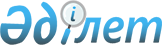 О переводе отдельных участков земель лесного фонда в земли другой категорииПостановление Правительства Республики Казахстан от 16 ноября 2022 года № 905 О переводе отдельных участков земель лесного фонда в земли другой категории       В соответствии со статьей 130 Земельного кодекса Республики Казахстан и статьей 51 Лесного кодекса Республики Казахстан Правительство Республики Казахстан ПОСТАНОВЛЯЕТ:       1. Перевести земельные участки общей площадью 11,55 гектара из категории земель лесного фонда Бурлинского коммунального государственного учреждения по охране лесов и животного мира и Уральского коммунального государственного учреждения по охране лесов и животного мира государственного учреждения "Управление природных ресурсов и регулирования природопользования Западно-Казахстанской области" (далее – учреждения) в категорию земель промышленности, транспорта, связи, для нужд космической деятельности, обороны, национальной безопасности и иного несельскохозяйственного назначения согласно приложению к настоящему постановлению.      2. Акиму Западно-Казахстанской области в установленном законодательством Республики Казахстан порядке обеспечить предоставление республиканскому государственному учреждению "Комитет автомобильных дорог Министерства индустрии и инфраструктурного развития Республики Казахстан" (далее – Комитет) земельных участков, указанных в пункте 1 настоящего постановления, для реконструкции (строительства) автомобильной дороги республиканского значения А-30 "Подстепное-Федоровка-граница РФ" км 0-144.      3. Комитету в соответствии с действующим законодательством Республики Казахстан возместить в доход республиканского бюджета потери и убытки лесохозяйственного производства, вызванные изъятием лесных угодий для использования их в целях, не связанных с ведением лесного хозяйства, и принять меры по расчистке площади с передачей полученной древесины на баланс указанных учреждений.      4. Настоящее постановление вводится в действие со дня его подписания. Экспликация земель,
переводимых из категории земель лесного фонда в категорию земель промышленности, транспорта, связи, для нужд космической деятельности, обороны, национальной безопасности и иного несельскохозяйственного назначения© 2012. РГП на ПХВ «Институт законодательства и правовой информации Республики Казахстан» Министерства юстиции Республики Казахстан      Премьер-МинистрРеспублики Казахстан       Премьер-МинистрРеспублики Казахстан А. СмаиловПриложение
к постановлению Правительства
Республики Казахстан
от 16 ноября 2022 года № 905Приложение
к постановлению Правительства
Республики Казахстан
от 16 ноября 2022 года № 905Наименование землепользователяОбщаяплощадь,гектаровпокрытаялесомне покрытаялесом, в том числе:не покрытаялесом, в том числе:не покрытаялесом, в том числе:Наименование землепользователяОбщаяплощадь,гектаровпокрытаялесомгари, погибшие насажденияпрогалиныпастбища123456Бурлинское коммунальное государственное учреждение по охране лесов и животного мира государственного учреждения "Управление природных ресурсов и регулирования природопользования Западно-Казахстанской области"4,354,22--0,13Уральское коммунальное государственное учреждение по охране лесов и животного мира государственного учреждения "Управление природных ресурсов и регулирования природопользования Западно-Казахстанской области"7,25,660,890,65-Всего:11,559,880,890,650,13